Sehr geehrte Eltern und Erziehungsberechtigte,die Entwicklung und Förderung Ihres Kindes liegt uns sehr am Herzen.Ein gemeinsames Gespräch mit Ihnen und der sozialpädagogischen Fachkraft zum Entwicklungs- und Leistungsstand Ihres Kindes hilft uns Lehrkräfte dabei, Ihr Kind bestmöglich zu unterstützen.Daher laden wir Sie herzlich zu unserem 1. Elternsprechtag am  von  –  Uhr ein.Wir möchten nicht nur über Ihr Kind, sondern gerne. auch mit Ihrer Tochter/Ihrem Sohn sprechen – sie/er ist ebenso herzlich zum Gespräch eingeladen.Wir bitten Sie, uns bis zum  Bescheid zu geben, ob Sie am Elternsprechtag teilnehmen und welchen Terminwunsch Sie haben. Daher geben Sie bitte die Rückmeldung (siehe Seite 2) an uns zurück. Herzlichen Dank!Wir werden versuchen, Ihren Terminwunsch bestmöglich zu berücksichtigen. Dazu geben wir Ihnen eine Terminbestätigung zurück.Wir freuen uns sehr Sie am Elternsprechtag begrüßen dürfen.Mit freundlichen Grüßen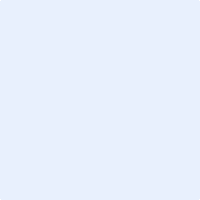 Rückmeldungzum Elternsprechtag am Hinweis: Bitte ergänzen Sie bzw. kreuzen Sie Zutreffendes an.Name der Schülerin/des Schülers: ___________________________ Klasse: ______ Ich /  Wir nehme/n am Elternsprechtag		 teil.	 nicht teil.Unsere Tochter/unser Sohn nimmt 			 teil.	 nicht teil.Dieser Zeitraum passt mir/uns am besten:Ich/wir bevorzugen einen anderen Termin: ________________________________________________           _______________________________________________Datum				Unterschrift/en der/s ErziehungsberechtigtenTerminbestätigung für den ElternsprechtagName der Schülerin/des Schülers: ___________________________ Klasse: ______Sehr geehrte Eltern und Erziehungsberechtigte,vielen Dank für Ihre Rückmeldung.Bitte kommen Sie zu unserem Elternsprechtag am  um ___________ Uhr.Mit freundlichen Grüßen